ATLANTIC CHRISTIAN ACADEMY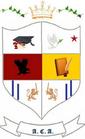 Independent, international autonomous global high school institution​Providing Educational Excellence Since 2008www.atlanticchristianacademyhs.orge.mail: admin@atlanticchristianacademyhs.orgFamily Educational Rights and Privacy Act (FERPA)The Family Educational Rights and Privacy Act (FERPA) (20 U.S.C. § 1232g; 34 CFR Part 99) is a Federal law that protects the privacy of student education records. The law applies to all schools that receive funds under an applicable program of the U.S. Department of Education.FERPA gives parents certain rights with respect to their children's education records. These rights transfer to the student when he or she reaches the age of 18 or attends a school beyond the high school level. Students to whom the rights have transferred are "eligible students."•Parents or eligible students have the right to inspect and review the student's education records maintained by the school. Schools are not required to provide copies of records unless, for reasons such as great distance, it is impossible for parents or eligible students to review the records. Schools may charge a fee for copies.•Parents or eligible students have the right to request that a school correct records which they believe to be inaccurate or misleading. If the school decides not to amend the record, the parent or eligible student then has the right to a formal hearing. After the hearing, if the school still decides not to amend the record, the parent or eligible student has the right to place a statement with the record setting forth his or her view about the contested information.•Generally, schools must have written permission from the parent or eligible student in order to release any information from a student's education record. However, FERPA allows schools to disclose those records, without consent, to the following parties or under the following conditions (34 CFR § 99.31): ◦School officials with legitimate educational interest;◦ Other schools to which a student is transferring;◦ Specified officials for audit or evaluation purposes;◦ Appropriate parties in connection with financial aid to a student;◦ Organizations conducting certain studies for or on behalf of the school;◦ Accrediting organizations;◦ To comply with a judicial order or lawfully issued subpoena; ◦ Appropriate officials in cases of health and safety emergencies; and◦ State and local authorities, within a juvenile justice system, pursuant to specific State law.Schools may disclose, without consent, "directory" information such as a student's name, address, telephone number, date and place of birth, honors and awards, and dates of attendance. However, schools must tell parents and eligible students about directory information and allow parents and eligible students a reasonable amount of time to request that the school not disclose directory information about them. Schools must notify parents and eligible students annually of their rights under FERPA. The actual means of notification (special letter, inclusion in a PTA bulletin, student handbook, or newspaper article) is left to the discretion of each school.For additional information, you may call 1-800-USA-LEARN (1-800-872-5327) (voice). Individuals who use TDD may use the Federal Relay Service.Or you may contact us at the following address: Family Policy Compliance OfficeU.S. Department of Education400 Maryland Avenue, SWWashington, D.C. 20202-8520ICA FERPAHistory of FERPAThe Family Educational Rights and Privacy Act of 1974 (FERPA or the Buckley Amendment) is a United States federal lawFERPA gives parents access to their child's education records, an opportunity to seek to have the records amended, and some control over the disclosure of information from the records. With several exceptions, schools must have a student's consent prior to the disclosure of education records after that student is 18 years old. The law only applies to educational agencies and institutions that receive funding under a program administered by the U.S. Department of Education.Examples of situations affected by FERPA include school employees divulging information to anyone other than the student about the student's grades or behavior, and school work posted on a bulletin board with a grade. Generally, schools must have written permission from the parent or eligible student in order to release any information from a student's education record.This privacy policy also governs how state agencies transmit testing data to federal agencies. For example see Education Data Network.This U.S. federal law also gave students 18 years old or older, or students of any age if enrolled in any postsecondary educational institution, the right of privacy regarding grades, enrollment, and even billing information, unless the school has specific permission from the student to share that specific type of information.FERPA also permits a school to disclose personally identifiable information from education records of an "eligible student" (a student age 18 or older or enrolled in a postsecondary institution at any age) to his or her parents if the student is a "dependent student" as that term is defined in Section 152 of the Internal Revenue Code. Generally, if either parent has claimed the student as a dependent on the parent's most recent income tax statement, the school may non-consensually disclose the student's education records to both parents.The law allowed students who apply to an educational institution such as graduate school permission to view recommendations submitted by others as part of the application. However, on standard application forms, students are given the option to waive this right.FERPA specifically excluded employees of an educational institution if they are not students.The act is also referred to as the Buckley Amendment, for one of its proponents, Senator James L. Buckley of New York